`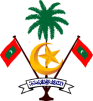 އަންހެނުންގެ ތަރައްޤީއަށް މަސައްކަތްކުރާ ކޮމިޓީއަށް ކުރިމަތިލުމަށް އެދޭ ފޯމުކުރިމަތިލާ ކޮމިޓީ ނިސްބަތްވާ ކައުންސިލްގެ ނަން / ދާއިރާ: 	އިންތިޚާބަށް ކުރިމަތިލާ މީހާގެ މަޢުލޫމާތުފުރިހަމަ ނަން (އައިޑީ ކާޑުގައި ވާގޮތަށް) : 	ދާއިމީ އެޑްރެސް (އައިޑީ ކާޑުގައި ވާގޮތަށް) : 	މިހާރު ދިރިއުޅޭ އެޑްރެސް (އަތޮޅާއި، ރަށާއި، ގޭގެ ނަމާއި ފަންގިފިލާ) : 	ނޯޓް: ރަށު އިލެކްޝަން ކޮމިޓީން އިންތިޚާބަށް ކުރިމަތިލުމަށް އެދޭ މީހާއަށް ފޮނުވަންޖެހޭ ލިޔެކިޔުމާއި އެންގުންތައް ފޮނުވޭނީ މިއެޑްރެހަށެވެ.އުފަން ތާރީޚް : ......................../..................../....................އަހަރު	މަސް    ދުވަސްދިވެހި ރައްޔިތެއްކަން އަންގައިދޭ ކާޑު ނަންބަރު : 	ނަމަށް ބަދަލެއް ގެނެސްފައިވާނަމަ ކުރިން ކިޔާފައިވާ ނަން : 	ދާއިމީ އެޑްރެހަށް ބަދަލެއް އައިސްފައިވާނަމަ ކުރީގެ ދާއިމީ އެޑްރެސް ނުވަތަ އެޑްރެސްތައް : 	ގުޅޭނެ ފޯނު ނަންބަރުތައް : 	އީމެއިލް އެޑްރެސް : 	ދިވެހި ރައްޔިތެއްކަން އަންގައިދޭ ކާޑު (މުއްދަތު ހަމަނުވާ ކާޑު) ގެ ދެފުށުގެ ފޮޓޯ ކޮޕީ ތިރީގައި ހިއްޕާށެވެ.ވޭތުވެދިޔަ ފަސް އަހަރު ދުވަހުގެ ތެރޭގައި ދައުލަތުގެ އެއްވެސް ވަޒީފާއެއް އަދާކޮށްފައިވާނަމަ، ވަޒީފާ އަދާކުރި ތަންތަނުގެ ނަމާއި، މަޤާމުތަކުގެ ނަންނަން : 	 މަޤާމު : 	ނަން : 	 މަޤާމު : 	ނަން : 	 މަޤާމު : 	ނަން : 	 މަޤާމު : 	ނަން : 	 މަޤާމު : 	ނަން : 	 މަޤާމު : 	ނަން : 	 މަޤާމު : 	ނަން : 	 މަޤާމު : 	އިންތިޚާބުގައި ލޯގޯއެއް / ނިޝާނެއް ބޭނުންކުރާ ނަމަ ބޭނުންކުރާ ލޯގޯ / ނިޝާނުގެ ކޮޕީ (ކުލަ ލޯގޯއެއް ނަމަ ކުލަ ކޮޕީ)ކެންޑިޑޭޓުގެ އިޤްރާރުމިފޯމުގައި ބަޔާންކޮށްފައިވާ ........................................................................................................................................................ ކައުންސިލްގެ އަންހެނުންގެ ތަރައްޤީއަށް މަސައްކަތްކުރާ ކޮމިޓީގެ ބައި-އިލެކްޝަނަށް ކުރިމަތިލުމަށް އެދި އަޅުގަނޑު ހުށަހަޅަމެވެ. މި ފޯމާއެކު އަޅުގަނޑު ހުށަހަޅާފައިވާ މަޢުލޫމާތުތަކަކީ ޞައްޙަ މަޢުލޫމާތު ކަމަށާއި، އަދި މިފޯމާއެކު ހުށަހަޅާފައިވާ ހުރިހާ ތަކެއްޗަކީ ޞައްޙަ ތަކެތިކަމަށާއި، އަންހެނުންގެ ތަރައްޤީއަށް މަސައްކަތްކުރާ ކޮމިޓީގެ ގަވާއިދު (ގަވާއިދު ނަންބަރު: 2012/R-14) ގެ 8 ވަނަ މާއްދާގައި ބަޔާންކޮށްފައިވާ އަންހެނުންގެ ތަރައްޤީއަށް މަސައްކަތްކުރާ ކޮމިޓީގެ މެންބަރުންގެ ހުންނަންޖެހޭ ސިފަތައް ފުރިހަމަވާ މީހެއް ކަމަށް އަޅުގަނޑު ................................................................................................................................................................ އިޤުރާރުވަމެވެ.ތާރީޚް : 	ސޮއި : 	ނަން : 	ކުރިމަތިލާ ކޮމިޓީ ނިސްބަތްވާ ކައުންސިލް : 		ފޯމު ނަންބަރު: .............................................................................................................................................................................................. ކައުންސިލްގެ އަންހެނުންގެ ތަރައްޤީއަށް މަސައްކަތްކުރާ ކޮމިޓީއަށް ކުރިމަތިލެއްވި .................................................................................................................................................................................................. ކުރިމަތިލުމަށް އެދި ހުށަހެޅި ހުށަހެޅުން (ފޯމު ނަންބަރު: ............................................................................................) މިކޮމިޓީއަށް ލިބިއްޖެއެވެ.އިލެކްޝަން ކޮމިޓީގެ ފަރާތުން :ނަން: ............................................................................................................ ސޮއި: ...................................................... ތާރީޚް: ............................................ ގަޑި: ........................ކެންޑިޑޭޓް/ކެންޑިޑޭޓްގެ ފަރާތުން:ނަން: ............................................................................................................ ސޮއި: ...................................................... ތާރީޚް: ............................................ ގަޑި: ........................އައިޑީކާޑު ނަންބަރު: ............................................................................................................ޖަވާބު ދިނުން:ތާރީޚް: ............................................................................... ގަޑި: ........................މި ފޯމު ފުރިހަމަ ކުރާނީ ތާނަ އަކުރުންނެވެ. ފޯމު ހިފައިގެން އަންނަނީ ކުރިމަތިލާ މީހާ ނޫން އެހެން މީހެއްނަމަ، ފޯމު ހިފައިގެން އަންނަ މީހެއްގެ ކާކުކަން އަންގައިދޭ ރަސްމީ ލިޔުމެއްގެ އަޞްލު ގެންނަން ވާނެއެވެ. ފޯމު ހުށަހަޅާނީ އިންތިޚާބަށް ކުރިމަތިލުމަށް އެދޭ ފަރާތް ނިސްބަތްވާ ރަށު އިލެކްޝަން ކޮމިޓީއަށެވެ. ލޯގޯއެއް / ނިޝާނެއް ބޭނުންކުރާނަމަ ލޯގޯ / ނިޝާނުގެ އެއް ކޮޕީ މިގޮޅީގެ ތެރޭގައި ހިއްޕާށެވެ.ފާސްކޮށްފައިވާ ލޯގޯ / ނިޝާނުގެ ކޮޕީއެއް ބޭނުންނަމަ އިތުރުކޮޕީއެއް ހުށަހަޅަންވާނެއެވެ.ރަށު އިލެކްޝަން ކޮމިޓީގެ ބޭނުމަށްރަށު އިލެކްޝަން ކޮމިޓީގެ ބޭނުމަށްރަށު އިލެކްޝަން ކޮމިޓީގެ ބޭނުމަށް1ފުރިހަމަ ކުރަންޖެހޭ މަޢުލޫމާތު ފުރިހަމަ ކޮށްފައި2ދިވެހި ރައްޔިތެއްކަން އަންގައިދޭ ކާޑުގެ ދެފުށުގެ ފޮޓޯކޮޕީ ހިމެނިފައި3އިންތިޚާބުގައި ނިޝާނެއް/ލޯގޯއެއް ބޭނުންކުރާނަމަ އެ ނިޝާނެއް/ލޯގޯ